Zahtjev za državnom potporomU navedene rubrike upisati informacije o dijelu projekta koji se odnosi na poduzetnika.Ukoliko na projektu sudjeluje više poduzetnika, svaki poduzetnik mora podnijeti zasebni Zahtjev.Obavezne informacije/rubrike koje Zahtjev mora sadržavati propisane su člankom 10. Programa dodjele državnih potpora za projekte jačanja kapaciteta za istraživanje, razvoj i inovacije. Obrazac potpisuje poduzetnik koji sudjeluje na projektu.naziv projekta i naziv prijavitelja s kojim je sklopljen Sporazum o partnerstvu(a) naziv i veličina poduzetnika - sukladno Prilogu I, Uredbe Komisije (EU) br. 651/2014 od 17. lipnja 2014. godine o ocjenjivanju određenih kategorija potpora spojivih s unutarnjim tržištem u primjeni čl. 107. i 108. Ugovora i Uredbe komisije (EU) br. 2017/1084 od 14. lipnja 2017. o izmjeni Uredbe (EU) br. 651/2014 u vezi s potporama za infrastrukture luka i zračnih luka, pragova za prijavu potpora za kulturu i očuvanje baštine i za potpore za sportsku i višenamjensku rekreativnu infrastrukturu te regionalnih operativnih programa potpora za najudaljenije regije i o izmjeni Uredbe (EU) br. 702/2014 u vezi s izračunavanjem prihvatljivih troškova(b) kratki opis projekta, uključujući planirane datume njegova početka i završetka s naglaskom na aktivnosti poduzetnika u projektu(c) lokacija projekta(d) popis troškova projekta (u skladu s Obrascem 3. Proračun poduzetnika)(e) vrsta potpore (bespovratno sredstvo) i iznos javnog financiranja potrebnog za projekt (ukupan iznos bespovratnih sredstava za partnera prema intenzitetima iz točke 1.5. Uputa)U <mjesto>, <datum>                                                              Podnositelj ZahtjevaOsoba ovlaštena za zastupanje partnera_____________________Tekst obojan sivom bojom potrebno je obrisati pri upisivanju traženih podataka partnera.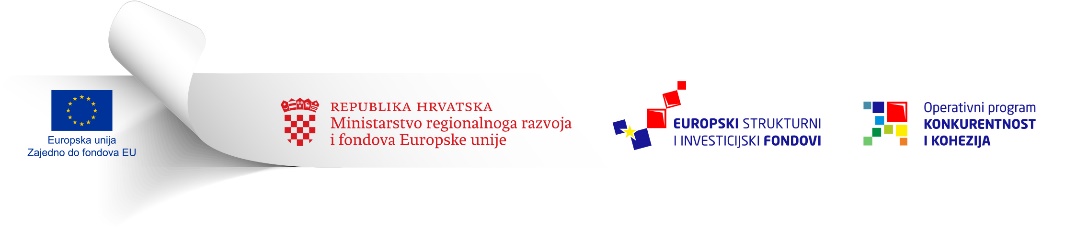 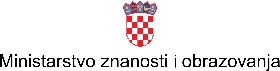 Ovaj Poziv se financira iz Europskog fonda za regionalni razvojOvaj Poziv se financira iz Europskog fonda za regionalni razvoj